                                                               OBRAZLOŽENJE                  II. IZMJENA I DOPUNA PRORAČUNA GRADA KRKA ZA 2021. GODINU  
  
            Prijedlog II. izmjena i dopuna  Proračuna Grada Krka za 2021. godinu sastavljen je na temelju Zakona o proračunu (“Narodne novine” broj 87/08, 136/12 i 15/15)) i Pravilnika o proračunskom računovodstvu i računskom planu (“Narodne novine”, br. 124/14, 115/15, 87/16, 3/18, 126/19 i 108/20).  Proračun Grada Krka za 2021. godinu usvojen je na sjednici Gradskog vijeća Grada Krka od 14. prosinca 2020. godine, u iznosu od 109.420.000,00 kn prihoda i primitaka, 1.380.000,00 kn viška prihoda iz prethodne godine te 110.800.000,00 kn rashoda i izdataka.I. Izmjenama i dopunama   Proračuna   Grada   Krka   za  2021.   godinu   predložen   je  iznos   od 96.684.615,33 kn prihoda i primitaka, 5.535.384,67 kn konsolidiranog prenesenog viška iz 2020. godine i  102.220.000,00 kn rashoda i izdataka. Višak prihoda sastoji se od:  viška prihoda Proračuna Grada Krka- Jedinstvenog upravnog odjela u iznosu od 5.171.349,91,00 kn,  viška prihoda Javne vatrogasne postrojbe u iznosu od 333.619,62 kn, viška prihoda Centra za kulturu u iznosu od 19.541,91 kn i viška prihoda Dječjeg vrtića u iznosu od 10.873,23 kn.       Proračun  sadrži i planirane prihode i rashode iz nenadležnih proračuna (otočkih općina) za financiranje ustanova temeljem sporazuma o sufinanciranju kao i sve vlastite i namjenske prihode proračunskih korisnika. II. Izmjenama i dopunama   Proračuna   Grada   Krka   za  2021.   godinu   predložen   je  iznos   od 89.874.615,33 kn prihoda i primitaka, 5.535.384,67 kn konsolidiranog prenesenog viška iz 2020. godine i  95.410.000,00 kn rashoda i izdataka. Višak prihoda sastoji se od:  viška prihoda Proračuna Grada Krka- Jedinstvenog upravnog odjela u iznosu od 5.171.349,91,00 kn,  viška prihoda Javne vatrogasne postrojbe u iznosu od 333.619,62 kn, viška prihoda Centra za kulturu u iznosu od 19.541,91 kn i viška prihoda Dječjeg vrtića u iznosu od 10.873,23 kn. Tabela 1: Izmjena proračuna 2021.
               Predloženo je  smanjenje prihoda  u iznosu od 6.810,000,00 kn, što je smanjenje za 7,0% od usvojenih prihoda  proračuna,  smanjenje  rashoda i izdataka u iznosu od 6.810.000,00 kn, što je smanjenje od  6,7% od usvojenih rashoda i izdataka proračuna, a primici od zaduživanja (0,00 kn) i višak prihoda koji je ostvaren 2020. planirani su u istim iznosima.Razlozi za izmjene i dopune proračuna Do izmjena proračuna dolazi zbog:Prijenosa u 2022. godinu prihoda pomoći i rashoda za projekte koji su prvobitno planirani u 2021. radi  apliciranja za pomoći iz državnog proračuna i/ili EU fondova Uvođenja novih aktivnosti i projekataKorekcije postojećih pozicija kod JUO i proračunskih korisnikaRaspodjele sredstava od prihoda koji su ostvareni u višim iznosima od prvobitno planiranihUsklađenja sa programima kojima se raspodjeljuju namjenski prihodi Smanjenja prihoda od prodaje građevinskog zemljišta kao i rashoda za otkup građevinskog zemljištaOtplate beskamatnog zajma Ministarstva financija iz 2020 godine za kojeg obzirom na likvidnost proračuna nema potrebe a opterećuje dopušteno zaduživanje za neke nove projekteOvim Izmjenama i dopunama Proračuna Grada Krka za 2021. godinu  predložene su izmjene  na sljedeći način:  
                                    I  OPĆI DIO PRORAČUNA A  RAČUN PRIHODA I  RASHODA  OPĆI DIO - IZMJENE  PRIHODA I PRIMITAKA  
6 - PRIHODI POSLOVANJAPrihodi poslovanja ukupno se smanjuju za 3.276.861,81 kn što je 4% od dosadašnjeg plana i iznose 85.937.751,52 kn.61 - POREZNI PRIHODI  Porezni prihodi  se povećavaju za 1.090.000,00 kn i iznose 29.794.200,00 kn i to na sljedeći način:          -    prihodi od poreza na dohodak povećavaju se  za 410.000,00  kn, radi znatno većeg ostvarenja (od planiranog) poreza na dohodak od dividendi te radi boljeg ostvarenja od djelatnosti u gospodarstvu (pretežito turističke i s njom povezanih djelatnosti), čime planirani prihodi iznose  19.885.200,00 kn i povećani  su za 2%,        -  prihodi od poreza na imovinu ukupno se povećavaju za 650.000,00 od čega je povećanje prihoda od poreza na kuće za odmor 150.000,00 kn što je povećanje od 4,7% pa planirani prihod iznosi 3.350.000,00 kn,  a povećanje prihoda od poreza na promet nekretnina 500.000,00 kn  i iznosi 6.500.000,00 što je povećanje za 8,3%,63 – POMOĆIPomoći proračunu i proračunskim korisnicima se ukupno smanjuju  za  3.385.728,52 kn, iznose 21.866.632,40 kn i mijenjaju se na sljedeći način: Tekuće pomoći iz županijskog proračuna povećavaju se za 7.350,00 kn radi provedbe socijalnog programa – doznake sredstava za ogrijev korisnicima.Kapitalne pomoći iz državnog i  županijskog proračuna smanjuju se za 1.162.336,89 kn i ukupno iznose 2.909.692,50 kn, uz  sljedeće izmjene: - ukida se pozicija pomoći za energetsku obnovu zgrada za projektnu dokumentaciju u iznosu od 28.125,00 kn  i smanjuje pozicija planirane pomoći za energetsku obnovu zgrada za 900.508,99 kn pa sada iznosi 420.106,19 kn jer je obnova zgrade na adresi Istarski prolaz 11 odgođena za 2022. godinu  - smanjuje se pozicija pomoći za rekonstukciju i opremanje sportske građevine i javne zelene površine u parku Dražica za 67.480,67 kn jer se realizacija projekta očekuje u 2022. godini- smanjuje se pomoć fonda za zaštitu okoliša za  projekt Smart city za 166.222,23 kn i iznosi 105.064,83 knPomoći temeljem prijenosa EU sredstava  smanjuju se za 2.086.239,63 kn i mijenjaju se na sljedeći način:  	    	 - kapitalne pomoći iz državnog proračuna temeljem prijenosa EU sredstava smanjuju se za 2.086.239,63 kn i iznose 2.971.709,72 kn. Izmjene su sljedeće:- pomoć za energetsku obnovu zgrada smanjuje se za 1.160.163,53 kn (novi plan 406.593,00 kn), a ukida se pomoć za projektnu dokumentaciju za energetsku obnovu zgrada u iznosu od 318.750,00 kn- smanjuje se pomoć za projekt park šume Dražica (igralište i pješačke staze) u iznosu od 607.326,10 kn i iznosi 40.241,89 kn.Pomoći kod proračunskih korisnika   - za Dječji vrtić smanjuju se tekuće pomoći od nenadležnog proračuna-otočkih općina za 164.500,00 kn ( za bruto plaće zaposlenih), povećavaju se  sredstva iz državnog proračuna za posebne programe u iznosu od 28.000,00 kn. Kapitalne pomoći se smanjuju za 20.000,00 kn-  za Centar za kulturu sredstva tekućih pomoći iz državnog proračuna se povećavaju za 11.998,00 kn i iznose 97.920,00 kn.64 - PRIHOD OD IMOVINEPrihodi od imovine povećavaju se za 304.777,69 kn uglavnom radi povećanja planiranih prihoda od javnih površina i zakupa poslovnih prostora. Naknade za korištenje javnih površina povećane su za 150.000,00 kn a od zakupa poslvonih prostora za 200.000,00  prema ugovorima, uz manje korekcije po pojedinim prihodima od imovine. Kod planiranja ovih pozicija radi neizvjesne situacije sa COVID pandemijom planirani su manji iznosi. 65 - PRIHODI OD PRISTOJBI I NAKNADA I PO POSEBNIM PROPISIMAPrihodi od pristojbi i naknada smanjuju se za 876.000,78 kn a pojedinačne izmjene prihoda su sljedeće:povećavaju se prihodi od naknade za groblje za 70.000,00 knpovećavaju se  prihodi od turističke pristojbe u iznosu   280.000,00 kn (27%) pa planirani prihod iznosi 1.300.000,00 kn, radi bolje posjećenosti u posezonismanjuju se prihodi od ostalih prihoda za 100.000,00 kn i od naknade šteta od osiguranja za 70.000,00 kn, povećavaju se prihodi od povrata u proračun za 30.000,00 kn smanjuju se prihodi od komunalnog doprinosa za 1.000.000,00 kn uglavnom radi zahtjeva investitora da obavezu podmiruju obročno na rok od godine dana pa će se planirani prihodi ostvariti u 2022 godini smanjuju se prihodi dječjeg vrtića  od roditeljske uplate za 78.500,00 knsmanjuju se planirani  prihodi Centra za kulturu za 7.500,98 kn.66 – PRIHODI OD PRODAJE PROIZVODA I ROBE TE PRUŽENIH USLUGA I PRIHODI OD DONACIJAOvi prihodi smanjuju se za 409.910,00 kn i ukupno iznose 2.846.086,87 kn.  Izmjene se sastoje se od:povećanja donacija iz PVZ za JVP u iznosu od 40.000,00 knsmanjenja prihoda JVP-a od Vatrogasne zajednice PGŽ u iznosu od 30,00 kn povećanja prihoda Centra za kulturu grada Krka od tekućih donacija fizičkih osoba u iznosu od 120,00 kn povećanja  kapitalnih donacija Gradske knjižnice  za 5.000,00kn ukidanja pozicije za  kapitalne donacije trgovačkih društava za igrališta u iznosu od 375.000,00 kn i smanjenja donacija od fizičkih osoba  u iznosu od 80.000,0068 – KAZNE I UPRAVNE MJERE I OSTALI PRIHODIPlanirani prihodi od kazni i ostali prihodi se ne mijenjaju.7 – PRIHODI OD PRODAJE NEFINANCIJSKE IMOVINEPrihodi od prodaje nefinancijske imovine smanjuju se za 3.533.138,19 kn i ukupno iznose 3.936.863,81 kn. Izmjene su planirane na sljedeći način:za 4.220.000,00 kn planirano je smanjenje prihoda od prodaje građevinskog zemljišta koji sada iznosi 3.200.000,00 knza 20.000,00 kn smanjuju se prihodi od prodaje stanova sa stanarskim pravom jer je dio stanova ranije otkupljen u cijelosti odnosno dovršen je otkup stanova sa obročnom otplatom.Planirani prihodi povećavaju se za 706.861,81 kn za komunalnu infrastrukturu – za vodovod i kanalizaciju koji se prenose Ponikve voda d.o.o,  a prethodno su kao donacija preuzeti prilikom izgradnje nerazvrstane ceste u poslovnoj zoni. 8 – PRIMICI OD FINANCIJSKE IMOVINE I ZADUŽIVANJAKod  primitaka od financijske imovine i zaduživanja nema promjena. (0,00 kn).9- VLASTITI IZVORIPreneseni višak prihoda iz 2020. godine iznosi 5.535.384,67 kn, koliko je utvrđeno  Godišnjim izvještajem o izvršavanju proračuna Grada Krka za 2020. godinu.                                 OPĆI DIO - IZMJENE I DOPUNE RASHODA I IZDATAKA       	Rashodi i izdaci proračuna  smanjuju se  u  ukupnom iznosu  od 6.810.000,00 kn  i to na sljedeći način:3 - RASHODI POSLOVANJARashodi poslovanja  upravnih odjela i proračunskih korisnika povećavaju se za 787.949,46 kn i ukupno iznose 64.574.430,79 kn.31 - Rashodi za zaposlene smanjuju se za 252.526,30 kn i iznose 27.456.999,72 kn311 - Bruto plaće radnika smanjuju se za 121.141,15 kn radi manje realiziranih rashoda dječjeg vrtića312- Ostali rahodi za zaposlene smanjuju se za 50.000,00 kn i iznose 1.280.860,00 kn313- Doprinosi na plaće smanjuju se za 81.385,15 i iznose 3.841.336,99 kn32 - Materijalni rashodi povećavaju se za 243.801,26 kn i iznose 26.414.556,57 kn321 – Naknade troškova zaposlenima  se smanjuju za 11.829,00 kn322 Rashodi za materijal i energiju se smanjuju za 87.127,00 kn i iznose 4.834.299,84 kn323- Rashodi za usluge se povećavaju za 186.256,33  kn od čega je najveće povećanje planirano na rashodima za zdravstvene usluge  i usluge tekućeg i investicijskog održavanja324- Rashodi za naknade troškova osobama izvan radnog odnosa se povećavaju za 3.500,00 kn329- ostali nespomenuti rashodi poslovanja se povećavaju za 153.000,93 kn 34 - Financijski rashodi  se smanjuju za 978,56 kn i iznose 554.321,44 kn 36 - Pomoći se povećavaju za 38.726,25 i iznose  1.614.726,25 kn37 - Naknade građanima i kućanstvima  povećavaju se za 27.200,00 i iznose 1.855.200,00 kn38 - Ostali rashodi povećavju se za 731.726,81 kn 381- Tekuće donacije se samnjuju za 9.500 kn i iznose 3.039.400,00 kn 382- Kapitalne donacije  povećavaju se za 34.365,00 kn 386 – Kapitalne pomoći povećavaju se za 706.861,81 kn radi spomenutog prijenosa vodne infrastrukture.4 – RASHODI ZA NABAVU NEFINANCIJSKE IMOVINERashodi za nabavu nefinancijske imovine smanjuju se za 8.157.949,46 kn i iznose  25.335.522,08 kn. Promjene su sljedeće:41 Rashodi za nabavu neproizvedene dugotrajne imovine smanjuju se za 2.293.220,00 kn i iznose 3.809.524.48 kn.411 -Materijalna imovina -prirodna bogatstva (zemljište) rashodi se smanjuju za 2.250.000,00 kn i iznose 3.168.744,48 kn jer se planirani otkup zemljišta prenosi u sljedeću godinu412- Nematerijalna imovina  -rashodi se smanjuju za 43.220,00 kn i iznose 450.000,00 kn 42 Rashodi za nabavu proizvedene dugotrajne imovineRashodi za nabavu proizvedene dugotrajne imovine  ukupno se smanjuju za 3.248.224,73 kn i iznose 19.453.192,22 kn. Sastoje se od:421 - Građevinski objekti  - Rashodi se smanjuju za 1.034.791,62 kn i iznose  14.010.449,61 kn422 - Postrojenja i oprema - Rashodi se  smanjuju za 723.517,50 kn i iznose 2.834.407,22 kn424 - Knjige, umjetnička djela i ostale izložbene vrijednosti – povećavaju se za 5.000,00 kn i iznose 90.000,00 kn 426 – Nematerijalna proizvedena imovina – rashodi se smanjuju za 1.483.915,61 i iznose  2.480.334,39 kn  	45 - Rashodi za dodatna ulaganja na nefinancijskoj imovini	Rashodi za dodatna ulaganja na nefinancijskoj imovini smanjuju se za 2.616.504,73 kn i iznose 2.072.805,38 kn. U cijelosti se odnose na Dodatna ulaganja na građevinskim objektima.               B - RAČUN FINANCIRANJA5 - IZDACI ZA FINANCIJSKU IMOVINU I OTPLATE ZAJMOVA53 – Izdaci za dionice i udjele u glavnici 532 – Dionice i udjeli u glavnici trgovačkih društava u javnom sektoru  - izdaci se povećavaju za 60.000,00 kn i iznose 1.304.950,00 kn54 – Izdaci za otplatu glavnice primljenih kredita i zajmova547 – Otplata glavnice primljenih zajmova od drugih razina vlasti – izdaci se povećavaju za 500.000,00 kn i namijenjeni su otplati beskamatnog zajma iz državnog proračuna za likvidnost koji je realiziran 2020. godine.                        II.  POSEBNI DIO PRORAČUNAU Posebnom dijelu proračuna iskazani su svi rashodi i izdaci raspoređeni prema:- organizacijskoj klasifikaciji (proračunskim korisnicima)- programskoj klasifikaciji, po programima i projektima i aktivnostima, - po izvorima financiranja (opći prihodi, namjenski, pomoći, pomoći EU) RAZDJEL  001  JEDINSTVENI UPRAVNI ODJELRashodi i izdaci konsolidiranog proračuna se smanjuju za 6.810.000,00 kn i iznose 95.410.000,00 kn.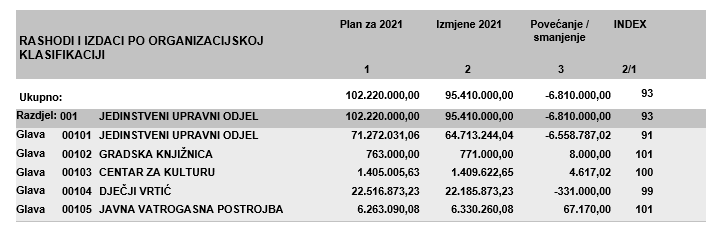 00101  JEDINSTVENI UPRAVNI ODJELRashodi i izdaci Jedinstvenog upravnog odjela smanjuju se 6.558.787,02 kn i iznose 64.713.244,04 kn što je smanjenje od 9% u odnosu na dosadašnji plan.Predložena je izmjena i dopuna rashoda   između i unutar programa  na sljedeći  način: 	U Programu 1001 Javna uprava i administracija  planirano  je povećanje  u ukupnom iznosu od 40.000,00 kn odnosno 0,4% do sada planiranog. Povećanje se odnosi na aktivnost  A1001103 Gradsko vijeće i radna tijela protokol i opći poslovi  za koju su povećani rashodi za naknade za rad članovima predstavničkih tijela  za 30.000,00 kn, te 10.000,00 rashodi za usluge namijenjeni edukaciji članova.U aktivnosti A100105 Vijeće srpske nacionalne manjine rashodi su samo raspoređeni prema kontima ekonomske klasifikacije a ukupno planirani iznos se ne mijenja.	U  Programu 1002 Financijski poslovi i obveze povećavaju se  sredstva za 641.221,44 kn i ukupno iznose 5.653.918,57 kn, na način da se povećavaju sredstva za odvjetničke usluge za 120.000,00 kn, povećavaju sredstva za pristojbe i naknade za 20.000,00 kn. Sredstva za otplatu glavnice zajmova povećavaju se za 500.000,00 radi otplate primljenih zajmova od državnog proračuna, povećavaju se rashodi za zatezne kamate za 1.221.44 kn.U Programu 1004 Održavanje i gradnja komunalne infrastrukture rashodi se ukupno smanjuju za 2.427.000,00 kn  i iznose 25.032.578,99 kn. Za Održavanje javne rasvjete rashodi se povećavaju za 52.000,00 kn i to 50.000,00 kn za održavanje javne rasvjete te 2.000,00 kn za popravak rasvjete kod osnovne škole u Krku. Povećavaju se rashodi za projekt Javna rasvjeta i elektroenergetski sustav- gradnja za 250.000,00 kn i iznose ukupno 985.000,00 kn od čega se 920.000,00 kn odnosi na proširenje javne rasvjete za konkretne projekte navedena u Programi građenja komunalne infrastrukture i 65.000,00 kn na proširenje elektroenergetskog sustava – priključke i ormariće.  Smanjuju se rashodi za održavanje nerazvrstanih cesta za 150.000,00 kn i iznose  1.850.000,00 kn, zbog realizacije projekata na održavanju cesta koji su detaljno navedeni u  programu održavanja komunalne infrastrukture. Smanjuju  se rashodi za  Asfaltiranje, proširenje i izgradnju  nerazvrstanih cesta u iznosu od 2.206.000,00 kn i iznose 4.435.000,00 kn. Sastoje se od rashoda za otkup zemljišta za ceste i parkirališta (smanjeni su za 2.250.000,00 kn te sada iznose 1.550.000,00 kn), rashoda sa asfaltiranje i uređenje cesta (iznose 2.250.000,00 kn) te rashoda za projekt sigurnosti prometovanja u ulici Slavka Nikolića u Krku koji su povećani za 44.000,00 kn i  iznose 635.000,00 kn.Rashodi za održavanje groblja (aktivnost A100407) povećani su za 70.000,00 kn te sada iznose 220.000,00 kn, radi dodatnih aktivnosti na održavanju navedenih u Programu održavanja komunalne infrastrukture.	Povećavaju se za 2.000,00 kn sredstva za K100412 Vatrogasnu zajednicu koja se na temelju Zakona o vatrogastvu uplaćuju prema utvrđenom postotkui propisanoj osnovici.Sredstva namijenjena projektu K100424 Projektna dokumentacija za komunalnu infrastrukturu smanjuju se za 450.000,00 kn i iznose 700.000,00 kn. Povećavaju se za 5.000,00 kn sredstva za K100429 Uređenje javne površine u povijesnoj jezgri Grada Krka i Trg Kamplin te sada iznose 480.000,00 kn. K100432 PRŠI- Projekt izgradnje širokopojasne mreže sljedeće generacije na otoku Krku KK.02.1.1.01.0020  je projekt čija priprema traje nekoliko godina, za koji su ugovorena sredstva pomoći EU  i detaljno je predočen Gradskom vijeću Grada Krka koji je prihvatio projekt. Vrijednost projekta je 77.360.650,68 kn od čega je 57.619.737,71 kn bespovratnih sredstava a 18.881..893,27 kn su vlastita sredstva učešća JLS na području otoka Krka od čega je učešće  Grada Krka 13,65%. Prema planu projekt  bi trebao biti dovršen do kraja 2023 godine. U 2021. godini  planirano je 2.119.422,40 kn rashoda, a ovom izmjenom  u raspodjeli sredstava po ekonomskoj klasifikacijii dolazi do promjena i to u dijelu financiranja članova tima koji rade na projektu. U Programu 1005 Sustav vodoopskrbe, odvodnje i zaštite voda  predloženo je povećanje u iznosu od 795.861,81 kn pa ukupna sredstva iznose 1.513.811,81 kn. Unutar programa- povećani su rashodi  za kapitalni projekt K100501 Opskrba vodom-izgradnja-Ponikve voda d.o.o. za 210.098,79 kn pa on iznosi 630.098,79 kn, radi kapitalne pomoći i prijenosa vodne infrastrukture uz nerazvrstanu cestu u poslovnoj zoni JKP Ponikve voda d.o.o. Krk i povećanja udjela u vlasništvu Ponikve voda d.o.o.  za proširenje vodovoda u iznosu od 60.000,00 kn- povećana su sredstva za projekt K100503 Otpadne vode-izgradnja-Ponikve vode d.o.o. u iznosu od 525.763,02 kn (projekt se sastoji od rashoda za infrastrukturu oborinske kanalizacije u iznosu od 45.000,00 kn -povećanje za 29.000,00 kn, rashoda za udjele u vlasništvu Ponikve voda d.o.o., za proširenje kanalizacije, u iznosu od 51.450,00 kn i novih rashoda za kapitalnu pomoć u iznosu od 496.763,02 kn, kolika je vrijednost sanitarne kanalizacije uz nerazvrstanu cestu u poslovnoj zoni) U Programu 1006 Zaštita okoliša i gospodarenje otpadom nema izmjena planiranih rashoda.U Programu 1007 Održavanja poslovnih i stambenih objekata i društvenih domova rashodi su povećani u iznosu od 219.676,77 kn, te  program sada iznosi ukupno 5.503.250,00 kn. Za Projekt K100702 Poslovni i stambeni prostori i društveni domovi-gradnja i opremanje- sredstva su povećana za 10.000,00 kn i iznose 60.000,00 kn.Povećana su sredstva za  sanaciju i nadogradnju administrativne zgrade grada Krka, na adresi Lukobran 5, u iznosu od 209.676,77 kn pa ona iznose 742.250,00 kn.U Programu 1008 Osnovno i srednjoškolsko i visoko obrazovanje rashodi se ukupno povećavaju za 53.000,00 kn i iznose 2.362.000,00 kn. Povećavaju se rashodi za tekuće programe u osnovnoj školi za 35.000,00 kn   i iznose 1.150..000,00 kn od čega je 25.000,00 kn za povećanje bruto mase za plaća djelatnika u produženom boravku  i dodatnim sredstvima za programe u osnovnoškolskom obrazovanju u iznosu od 10.000,00 kn. Povećavaju se sredstva pomoći učenicima i studentima  za 18.000,00 kn i iznose 1.123.000,00 na način da se  povećavaju sredstva  za nagrade učenicima i sportašima za 18.000,00 kn. U Programu 1009  Sport, rekreacija, kultura i ostalo povećanje je 216.726,25 kn (5,3%) i iznosi 4.268.376,25 kn. Povećana su sredstva za Održavanje sportskih objekata radi sanacije krovišta zgrade boćarskog kluba u iznosu od 55.000,00 kn (rashodi sad iznose 480.000,00 kn).Povećana su sredstva u iznosu od 35.000,00 kn za Zaštitu kulturne baštine  i to za održavanje spomenika pa ukupna sredstva iznose 195.000,00 kn.U aktivnosti Ostale društvene potrebe planirana sredstva ukupno su povećana za 33.000,00 kn (2,4%) i iznose 1.431.900,00 kn. Povećana su sredstva za rashode u društvenim djelatnostima  u iznosu od 50.000,00 kn,  smanjeni su rashodi za Sufinanciranje turističke zajednice kvarnera za 25.200,00 pa onni sada iznose 25.200,00 kn, povećani su rashodi za poklone djeci za Sv Nikolu za 8.200,00 kn. Povećani su rashodi za projekt K100912 Ostale društvene potrebe-kapitalne u iznosu od 3.726,25 kn  i oni sada iznose 218.726,25 kn, radi pomoći za modernizaciju javne rasvjete za zgrade MUP-a i Doma udravlja PGŽ-a u Krku u iznosu od 73.726,25 kn.Projekt K100913 Opremanje i izgradnja sportskih objekata i igrališta povećan je za 50.000,00 kn i iznosi 305.000,00 kn jer su rashodi za vanjska igrališta povećani su za 50.000,00 kn.Uvedena je nova aktivnost A100919 Održavanje tradicijskih barki  u iznosu od 40.000,00 kn.U Programu 1010 Očuvanje i unapređenje zdravlja i socijalna skrb  planirano je povećanje u iznosu od 66.865,00 kn. Program je planiran u iznosu od 1.538.865,00 kn. Sva povećana sredstva namijenjena su humanitarnim donacijama i to:  donacija Crvenom križu Krk za nabavku bolesničkog kreveta u iznosu od 7.365,00 kn, donacija Caritasu Biskupije Krk kao nositelju obnove obiteljske kuće stradale u požaru u iznosu od 25.000,00 kn,  Donacija Hospiciju M.K. Kozulić Rijeka u iznosu od 15.000,00 kn, Donacija Gradskom društvu Crvanog križa Sisak u iznosu od 9.500,00 kn i donacija za uređenje dječjeg odmarališta u Omišlju u iznosu od 10.000,00 kn.U Programu 1012 Jačanje gospodarstva, poljoprivrede i turizma  planirana sredstva  povećana su za 44.000,00 kn, te sada iznose 444.500,00 kn. Povećana je aktivnost za poticanje razvoja poljoprivrede- projekt otkupa vune u iznosu od 29.000,00 kn, te za sufinanciranje programa“Praćenje i izlov alohtone divljači“  u iznosu od 15.000,00 kn.   U Programu 1013  Prostorno uređenje planirana su sredstva  smanjena za 24.500,00 kn i iznose 975.500,00 kn. Smanjenje od 24.500,00 se odnosi na rashode za geodetske usluge i pripremu dokumentacije pa planirani rashodi za ovu namjenu iznose 25.500,00.  U Programu 1014 Razvojni projekti i projekti poticanja energetske učinkovitosti  planirana sredstva ukupno su smanjeni  za 6.184.638,29 kn i iznose 4.622.538,42 kn. Izmjene se odnose na sljedeće projekte:Ukidaju se sredstva za K01414 Projekti poticanja energerske učinkovitost u kućanstvima u iznosu od 50.000,00 kn jer neće biti realizirani do kraja proračunske godineUkidaju se sredstva za projekt K101438 Izgradnja skate i bike park u Gradu Krku  u iznosu od 125.000,00 kn Projekt K101443 Energetska obnova zgrada u javnom sektoru – Lukobran 5 planiran je u iznosu od 1.330.680,38 kn (povećanje od 23.875 kn) pri čemu se povećavaju sredstva za opremu za 50.000,00 kn a smanjuju sredsta za usluge za 26.125,00 kn.Projekt K101445 Energetska obnova zgrada u javnom sektoru – Istarski prolaz 11 smanjuje se za 2.991.181,50 i iznosi 122.000,00 kn namijenjenih projektu sanacije i konultantskim uslugama, radi realizacije projekta u sljedećoj godini Projekt K101449 Izgradnja i opremanje pješačke staze i javne zelene površine parka Dražica smanjuje se za 868.201,75 kn i iznosi 61.250,00 kn, radi prijenosa u sljedeću godinu  Smanjuje se projekt K101452 Energetska obnova zgrada u javnom sektoru u iznosu od 410.000,00 kn i iznosi 90.000,00 kn radi prijenosa u sljedeću proračunsku godinu,Sredstva za K101453 Priprema EU projekata u iznosu od 350.000,00 kn se preraspoređuju unutar projekta jer se 250.000,00 kn odnosi na intelektualne usluge a 100.000,00 kn na potrebna sredstva za projektnu dokumentacijuSmanjuju se sredstva za K101455 Uređenje i opremanje dječjeg igrališta (vježbališta) u park šumi Dražica u iznosu od 901.605,48 kn i ostaje iznos od 71.250,00 kn jer se projekt prenosi u sljedeću godinuUkidaju se sredstva  za K101456 Donacija opreme za dječja igrališta u iznosu od 468.000,00 knjer se planirana donacija neće realizirati Povećavaju se sredstva za projekt K101457 Punionica el. vozila u iznosu od 1.262,50 kn i iznose 73.000,00 knSmanjuju se sredstva za projekt K101458 Primjena koncepta „Pametnih gradova i općina“-aplikacije u iznosu od 277.037,06 kn i iznose 235.108,04 i to za novu aplikaciju mrežne stranice i vizualizaciju i ostale usluge povezane sa ovim projektomUkida se projekt K101459 Primjena koncepta „Pametnih gradova i općina“-upravljanje internetom stvari u iznosu od 151.250,00 kn 	00102 GRADSKA KNJIŽNICA  	Planirani rashodi za Gradsku knjižnicu iznose 771.000,00 kn i povećavaju se ovim izmjenama proračuna za 8.000,00 kn od čega se 3.000,00 kn odnosi na povećanje za redovnu djelatnost a 5.000,00 kn na evidentiranje donacije knjiga.              00103 CENTAR ZA KULTURU              Rashodi za Centar za kulturu izmjenama proračuna ukupno iznose 1.409.622,65 kn i povećani  su za 4.617,02 kn (-0,3%),  od čega su za 11.344,00  kn smanjena  sredstva za redovnu djelatnost i iznose 682.209,00 kn, za 11.344,00 kn smanjena sredstva za kulturna događanja financirana iz gradskog proračuna  (3,01%) pa iznose 372.791,00 kn,  za 7.380,98 kn su smanjeni rashodi za kulturna događanja iz vlastitih izvora i iznose 200.147,93 kn, za 11.998,00 kn su povećani rashodi za kulturna događanja financirana iz nenadležnog proračuna te iznose 133.920,00 kn.              00104  DJEČJI VRTIĆ              Planirani rashodi za Dječji vrtić smanjeni su  za 331.000,00 kn  i ukupno iznose 22.185.873,23 kn što je smanjenje od 1,5%. Za objekte u Krku i Vrhu proračun Grada Krka izdvaja 6.135.650,00 kn za redovnu djelatnost i  19.000,00 kn za opremu. Rashodi financirani iz nenadležnih proračuna- otočkih općina smanjeni su za 143.150,00 kn za redovnu djelatnosti i iznose 11.691.850,00 kn, a za opremu  smanjeni su 20.000,00 i iznose 109.000,00 kn. Rashodi financirani od roditeljske uplate smanjeni su za 78.500,00 kn (-1,8%) i iznose 4.223.038,84 kn.00105 JAVNA VATROGASNA POSTROJBA            Rashodi za Javnu vatrogasnu postrojbu povećani su za 67.170,00 kn  (1,1%)  te sada iznose 6.330.260,08 kn. Povećani su rashodi za zaposlene u iznosu od 27.000,00 kn financirani iz nadležnog proračuna, povećani su rashodi za redovnu djelatnost financirani iz vlastitih sredstava i donacija u iznosu od 3.620,00 kn, povećani su rashodi za objekte, vozila i opremu financiranih iz donacija u iznosu od 36.350,00 kn.                             IZMJENA PLANA RAZVOJNIH PROGRAMA ZA 2021. GODINUPlan razvojnih programa je dokument  kojim se proračun usklađuje sa dugoročnim Programom razvoja u kojem se utvrđuju ciljevi i mjere za provođenje zadanih ciljeva. Plan razvojnih programa za razdoblje 2021 -2023 godinu usklađuje se sa izmjenama proračuna i  mijenja  u dijelu koji se odnosi na 2021. godinu na način da se ukupni plan smanjuje za 7.228.677,44 kn  i iznosi 51.085.505,12 kn. Izmjene se odnose na sljedeće:CILJ 1. Razvoj zelenog gospodarstvaRashodi obuhvaćeni kroz CILJ 1 razvoj zelenog gospodarstva smanjuju se  za 3.948.245,75 kn i iznose 6.123.180,38 kn.CILJ  2.  Razvoj infrastrukture i receptivnih sadržajaRashodi obuhvaćeni kroz CILJ  2.  Razvoj infrastrukture i receptivnih sadržaja smanjuju se za 3.609.603,67 kn i iznose 38.419.054,03 kn.CILJ 3. Očuvanje okoliša, valoriziranje i očuvanje prirodnih i kulturnih resursaRashodi obuhvaćeni kroz CILJ 3. Očuvanje okoliša, valoriziranje i očuvanje prirodnih i kulturnih resursa povećavaju se za 621.744,04 kn i iznose 3.518.531,67 kn.CILJ 4. Efikasna lokalna samouprava i podrška ugroženim grupama stanovništvaRashodi obuhvaćeni kroz CILJ 4. Efikasna lokalna samouprava i podrška ugroženim grupama stanovništva smanjuju se za 292.572,06 kn i iznose 3.024.739,04 kn.                                                                                                                  GRADONAČELNIK                                                                                                                                                                                                                                                                          Darijo Vasilić, prof.GRADONAČELNIK  GRADA  KRKA  JE  NA  SJEDNICI  KOLEGIJA  OD 29. STUDENOG  2021.  GODINE  PRIHVATIO PRIJEDLOG II. IZMJENA I DOPUNA PRORAČUNA GRADA KRKA ZA 2021. GODINU  TE IH PODNOSI GRADSKOM VIJEĆU GRADA KRKA NA  DONOŠENJE.  
OpisProračun 2021povećanje /smanjenjeIzmjena proračuna 2021%6-Prihodi poslovanja                89.214.613,33          -3.276.861,81                    85.937.751,52    967-Prihodi od nefinancijske imovine                  7.470.002,00    -3.533.138,19                      3.936.863,81    538-Primici od zaduživanja                  0,00    0,00                          0,00    09-Višak  prihoda 2020.                  5.535.384,67    0,00                      5.535.384,67    0Ukupno prihodi i primici                102.220.000,00    -6.810.000,00                    95.410.000,00    93,33-Rashodi poslovanja                63.786.481,33    787.949,46                64.574.430,79    1014-Rashodi za nefinancijsku imovinu                33.493.471,54    -8.157.949,46                    25.335.522,08    765-Izdaci za financijsku imovinu                  4.940.047,13    560.000,00                      5.500.047,13    111Ukupno rashodi i izdaci110.800.000,00    -6.810.000,00                    95.410.000,00    93,3